  	CHURCH OF OUR LADY & ST CHRISTOPHER                         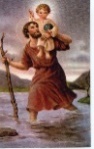 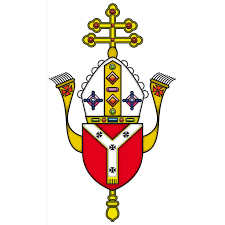            32 High Street, Cranford, TW5 9RG 		                                                       Telephone:  020 8759 9136		 Third Sunday of Lent – 2nd & 3rd March 2024Readings:  Third Sunday of Lent (Year B) Page 154:  Exodus 20:1-17, RP: Psalm 18:8-11, 1 Corinthians 1:22-25; John 2:13-25Fourth Sunday of Lent (Year B) Page 162:  2 Chronicles 36:14-16, 19-23, RP: Psalm 136, Ephesians 2:4-10, John 3:14-21JUSTICE & PEACE NETWORK – FORCOMING EVENTS:4 March, 4.30-6.00pm: Caritas St Joseph’s - Bernice Hardy, Co-founder of Wave (we are all valued equally) will share the story its work to encourage more inclusive worship and social places in the heart of our communities https://caritaswestminster.org.uk/event/family-forum-talk-caritas-st-josephs/ 9 March, 3-5pm: Caritas Volunteer Service - Volunteering Fair. Westminster Cathedral Hall. If you are considering volunteering and want to explore possible roles within the Diocese, do come along. More details will follow here: https://caritaswestminster.org.uk/event/volunteering-fair-2/ 11 March, 12.45-2.00pm: Southern Dioceses Environment Network - Parishes, Climate & Evangelisation. Speaker: Teresa Carvalho, Evangelisation Co-ordinator, Diocese of Westminster. Monthly online meeting for prayer, sharing and networking on the Care of Creation. Attend as a one-off or participate regularly. https://westminsterjusticeandpeace.org/southern-dioceses-environment-network/  FROM THE CARDINAL - As we are all aware, the situation in the Holy Land has not improved since I last wrote, with failed negotiations, increasing humanitarian distress and a rising death toll. As Lent begins, I would like to urge that we continue our efforts, not least in prayer. And so I ask that, on Friday 8 March, there is a special focus of prayer for the Holy Land across the diocese. This could take the form of a dedicated time of prayer, perhaps before the Blessed Sacrament, for peace in the Holy Land. It could be as simple as making any regular Lenten devotions you may be having on that day for this intention. Whatever you decide, please make your parishioners aware, and encourage them to make a special effort to take part.YOUNG ADULTS LENT RETREAT DAY with the Assumption Sisters & Fathers on Saturday 16th March 2024 11am – 7pm. Venue: the Assumption Priory, Victoria Park Square, London E2 9PB (closest tube station: Bethnal Green). Programme: including talks • prayer, adoration and confessions • Stations of the Cross • faith sharing • mass and social time. Donations only. Register by emailing to: tramy@assumptionreligious.org    SUMMER INTERNSHIP 2024 - If you are looking for an internship this summer, then look no further.  Xavier Teach SouthEast is proud to offer non-funded and funded internship programmes which provides those interested in teaching with the ideal opportunity to explore life in the classroom.  For further information please contact Angelina Daniel at St Paul's Catholic College, Sunbury - adaniel@st-pauls.surrey.sch.ukANNUAL MASS OF THANKSGIVING FOR THE SACRAMENT OF MATRIMONY WESTMINSTER CATHEDRAL - Saturday 25th May 2024 at 2:30pm. The Cardinal is inviting to this Mass all couples in the Diocese, who are celebrating their 5th 10th, 25th, 30th, 40th, 50th and 60th (and every year over 60) wedding anniversary of Catholic marriage in 2024.  If you are celebrating an anniversary, please give your parish clergy the following details: husband and wife’s names, wedding date, full postal address and email (or telephone number, if no email). Details of attendees are sent to family@rcdow.org.uk   MASS INTENTIONSTHANK YOU FOR YOUR GENEROSITYOnline banking (standing order or BACS) is now the preferred method of offertory giving.  Cash handling is becoming increasingly difficult as the banks continue their roll out of branch closures.  If you wish to donate via online banking please see our details below, giving your name as a reference and indicate if it is for baptism, wedding, mass intention etc.  Gift Aid: If you are a UK taxpayer, the Diocese strongly recommends you Gift Aid your donation, as the government will top up your donation by 25 percent. The parish relies heavily on this extra support, which comes at no additional cost to you. This facility is also available on the contactless device. If you have any questions on Gift Aid, please contact the parish office. Thank you for your continued financial support for your parish church.  HSBC Bank:  Account name: WRCDT Cranford, Sort Code: 40-05-20 Account 01308637  Parish TeamParish Priest:  Fr. John TaborEmail: johntabor@rcdow.org.ukAny required appointment will be at 11.00 am on Wednesdays, Thursdays & Fridays.PLEASE DO NOT USE Fr John’s personal number or email address for mass requests.Catechetical Co-ordinator: Bejoy IgnatiousWorking days:  Thursdays 9.00 am – 1.00 pm, Fridays 9.00 am – 1.00 pm, Saturdays 11.00 am – 6.00 pm and on Sundays 9.00 am - 2.00 pm. Email: bejoyignatious@rcdow.org.uk Parish Secretary:  Gillian SatchellWorking days:  Wednesday mornings.Please e-mail parish office with requests and queriesIn-person enquires Wednesday between 10.30 – 11.30 am.  Hybrid working Friday afternoon.Email: cranford@rcdow.org.uk Parish Safeguarding Officers:Natalie Smith & Pelazia RodriguesEmail: cranfordsg@safeguardrcdow.org.ukEmail: cranfordsg2@safeguardrcdow.org.uk Mobile: 07851 390118 (Dedicated Parish Safeguarding Number)--------------------------------------------------------Protecting your Privacy:In compliance with the General Data Protection Regulation (GDPR), which became effective in May 2018, the Parish requires your permission to hold your data for Parish/Diocesan use.  You can read our full privacy policy on www.rcdow.org.uk/diocese/privacy-policy------------------------------------------------------------------------------------------------------------------MASS INTENTIONSIf you wish to offer a Mass intention, please email (Cranford@rcdow.org.uk) or visit the Parish Office on a Wednesday between 10.30 – 11.30 am.-------------------------------------------------------------------------------------------------------------------------------------------------------------------------------------------------ONLINE MASSESMass and other liturgies live streamed from Westminster Cathedral and other parishes are available at: www.churchservices.tv------------------------------------------------------------------------------------------------------------------------------------------------MASS TIMES Saturday Mass is at Our Lady, Queen of Apostles, 15 The Green, Heston Road, Heston, TW5 0RL at 5.00 pm. Heston Mass Times:  Sunday: (Sat 7pm), 8.00 am, 9.30am, 11.30 am, 5.30 pm.  Weekday:  9.30 am, 7.00 pmConfessions:  Sat 10.00-10.45 am and on request.These premises are monitored by CCTV.This Parish is part of Westminster Roman Catholic Diocesan Trust (WRCDT) Registered Charity No: 233699Dear FriendsJourneying through Lent I hope your Lent is going well. As you know, last week, I was on retreat at Belmont Abbey. It was something of an oasis during the rigours of Lent – a chance to step back from the daily round and to spend time in prayer and reflection. I hope you have had time for some moments of quiet reflection. Fr David enjoyed seeing you all again last Saturday; thank you for making him so welcome as always. “Cranford at Heston” • I will say weekday Masses that have been booked in in the Presbytery. The Saturday evening “Cranford Mass at Heston” will be for those intentions already booked in for those times. • There are NO Masses in the Church at Cranford for the duration of the RAAC remedial works. The contractors are on site and are expected to take between 6 and 8 weeks to complete the works. • We will be joining Heston for the celebration of the Sacred Triduum this year. Fr Luigi has offered us a “Cranford Easter Mass” at 5.00pm on Easter Sunday.Other works at Cranford • Two years ago, plans were approved to refurbish the Sanctuary area in the Church. This work includes levelling the sanctuary floor, placing handrails on the steps and re-siting the tabernacle to its original position on the back wall behind the altar. Thanks to a grant received in 2022, for £10,000, this work can go ahead at the same time as the RAAC remedial works. • Additionally, a new gate has been installed at the entrance to the car park, which will enhance the security of the site, along with the CCTV installed just before Christmas. Have a good week and let us pray for each other.Father JohnDateTimePlaceIntentionSaturday, 2nd MarchLent Feria05.00 pmHestonBeverly Smith - ThanksgivingSunday, 3rd March+Third Sunday of LentNo MassPrivate MassC.Ezeani  - ThanksgivingMonday, 4th MarchLent Feria or St CasimirNo Mass-Tuesday, 5th MarchLent FeriaNo Mass-Wednesday, 6th MarchLent FeriaNo Mass-Thursday, 7th March Lent FeriaPrivate MassJelza Maria Gracias - BirthdayFriday, 8th MarchLent Feria or St John of GodPrivate MassRemmy Fernandes - BirthdaySaturday, 9th MarchLent Feria or St Frances of Rome05.00 pmHestonJim, Bridie, John & Paul ButlerSunday, 10th March+Fourth Sunday of LentPrivate MassDr Elimma Ezeani & Mr Chikelundu Ukoh - Good Health & ProtectionWeekly Collection Report as at 18th & 25th FebruaryWeekly Collection Report as at 18th & 25th FebruaryOnline Donations28.51Loose Plates149.11Grand Total£177.62